Rehabilitation & Communication for Patients with Neurocognitive Impairments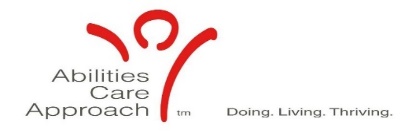 This training consists of 3 parts - You must complete all three parts for Education Credit.Preregistration is required Register now at BuildingTherapyLeaders.com Registration closes June 14, 2022 @ 8:30amPart 1 – Abilities Care Approach Introductory (30 minutes) Offered Via WebX June 15, 2022 12:00pm Course Overview: Participants will be introduced to Abilities Care Approach. They will gain a broad overview of ACA, and the use of the Allen Cognitive Battery for the assessment of persons with Alzheimer’s disease and other Major Neurocognitive Disorders. Participants will be asked to bring back situations to be addressed during the live sessions. Part 2 – Self-Study Access through the LMS – Rise Levels 1-4 (Once registered at EnsignTherapy.com these will be assigned in your training profile) (2 hours)Applying the remaining Abilities of Individuals with dementia Early StageApplying the remaining Abilities of Individuals with dementia Middle StageApplying the remaining Abilities of Individuals with dementia Late StageApplying the remaining Abilities of Individuals with dementia End StageEach session will take 30 minutes to complete – You must pass the posttest and complete the evaluation to be considered complete.  **Must be completed prior to the live Part 3 sessionPart 3 Stage-Specific Rehabilitation for Patients with Neurocognitive Impairments (All Disciplines) (2.5 hours)Live In person course Saturday July 16, 2022 Harlingen TX (Location TBD)Course Overview:  During this course, participants will engage in small group activities, discussion, lecture, and case studies to examine the impact of neurocognitive impairments on the rehabilitation process and daily functioning of patients with Alzheimer’s disease and related dementias. Participants will identify the remaining abilities and challenges of persons in all stages of dementia and identify effective stage-specific intervention approaches. Participants will learn effective techniques for managing the behavioral and communication challenges common to each stage of dementia.Course Objectives: By the end of this course Participants will be able to:Understand the unique challenges of providing rehab services to patients with dementiaLearn to determine the “Just Right Challenge” for patients with neurocognitive impairmentsIdentify the value of integrating person-centered factors into therapy interventionsUtilize the multisensory cueing hierarchy to create effective intervention approachesIdentify treatment and care approaches, risk factors, and caregiving concerns common to each stage of dementiaTime Schedule and Program Content:8:00-8:30am	Overview of an Abilities-Based Treatment Approach8:30-9:00am	Dementia Prevalence and Impact on Rehabilitation Process, 9:00-9:15am	Using the “Just Right Challenge” in a Stage-Specific Understanding of Dementia9:15-9:45am	Communication techniques and the Implementation of multisensory cueing9:45-10:15am	Therapeutic goals, interventions and approaches for each stage of dementia 10:45-11:00am	Q&A and Final ReflectionsInstructors: See Bios BelowJon Anderson, PT, CEEAA, CDP, CLT Disclosure: Jon Anderson has no relevant Financial or non-financial relationship to the content of this Abilities Care Course”Amanda Grace, MOTR/L Disclosure: Amanda Grace has no relevant Financial or non-financial relationship to the content of this Abilities Care Course”Elyse Matson, MA, CCC-SLP Disclosure: Elyse Matson has no relevant Financial or non-financial relationship to the content of this Abilities Care Course”Lunch Break 11:00-12:00pm Discipline Specific Breakout Sessions for Rehabilitation & Communication for Patients with Neurocognitive Impairments – Breakout Sessions begin at 12:15pmSLP: Enhancing Communication and Quality of Life for Patients with Dementia (3 hours)Course Overview:  During this workshop participants will engage in small group activities, discussion, lecture, and case studies as they identify the remaining abilities and communication challenges of patients in all stages of dementia. Participants will develop knowledge and competence in the administration and scoring of the FLCI and other cognitive assessments to guide the development of effective intervention approaches based on a stage-specific approach to dementia treatment planning. Participants will receive specific training on  the major elements of the Abilities Care Approach(R) including life storyboards, adapted communication approaches, sensory strategies, the communication of pain protocol, in order to create effective functional maintenance programs (FMPs) for clients with dementia who live in long-term care communities. Interactive activities throughout the workshop provide opportunities to practice the use of skilled language and documentation associated with the Abilities Care Approach®.Course Objectives: By the end of this Workshop Participants will be able to:Learn to administer, score, and interpret the FLCI, and the RTI.Incorporate the results of cognitive assessments into effective treatment plans to develop a FMP tailored to the patient’s current cognitive and communicative abilities. Learn to minimize challenging behaviors including resistance to care, behavioral outbursts, passive participation, decreased arousal, and difficulty following directions through improved communication. Learn to create and implement life storyboards, adaptive communication approaches, and sensory strategies, and review the evidence related to these approaches.Understand the hierarchy of multisensory cues to increase efficacy when training caregivers.Identify effective teaching strategies for providing caregiver education to CNAs, families and staffUnderstand the value of integrating client-centered factors into therapy interventions and functional maintenance programs when working with patients with dementia. Gain competency with the use of skilled language related to the Abilities Care Approach®Time Schedule and Program Content:12:15-1:00pm Overview of an Abilities-Based Treatment                        Approach1:00-1:45pm Communication techniques and the Implementation of multisensory cueing1:45-2:30pm Dementia Prevalence and Impact on       Rehabilitation Process, 2:30-3:00pm Administer, Score and interpret the FLCI and RTI3:00-3:15pm Q&A and Final ReflectionsInstructor: Elyse Matson, MA, CCC-SLP is a Speech Pathologist and SLP Resource for Ensign Services, Inc. She has been an SLP for 30 years and has been with Ensign for 12 years. Elyse has training in VitalStim, LSVT, and myofascial release. She has worked in settings across the medical rehab field including, acute care, outpatient, inpatient rehab, home health, skilled nursing and management. She has a special interest in working with patients with tracheostomies and the interaction of respiration, swallowing and speech. Elyse is an Abilities Care specialist and educator for Ensign.  Disclosure: Elyse Matson has no relevant Financial or non-financial relationship to the content of this Abilities Care Course”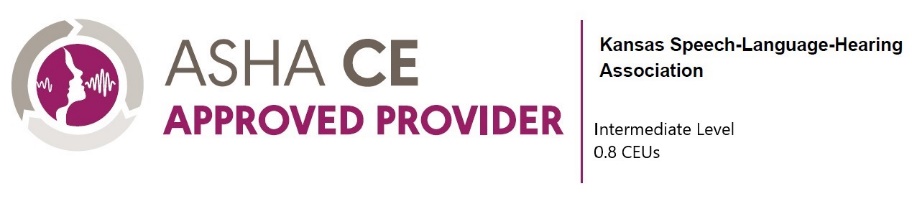 A total of 8.0 Education Hours (.8 CEUs) for Speech Language Pathologists Must have completed/attended all three components of the Abilities Care Approach Series to obtain CEU